Ano A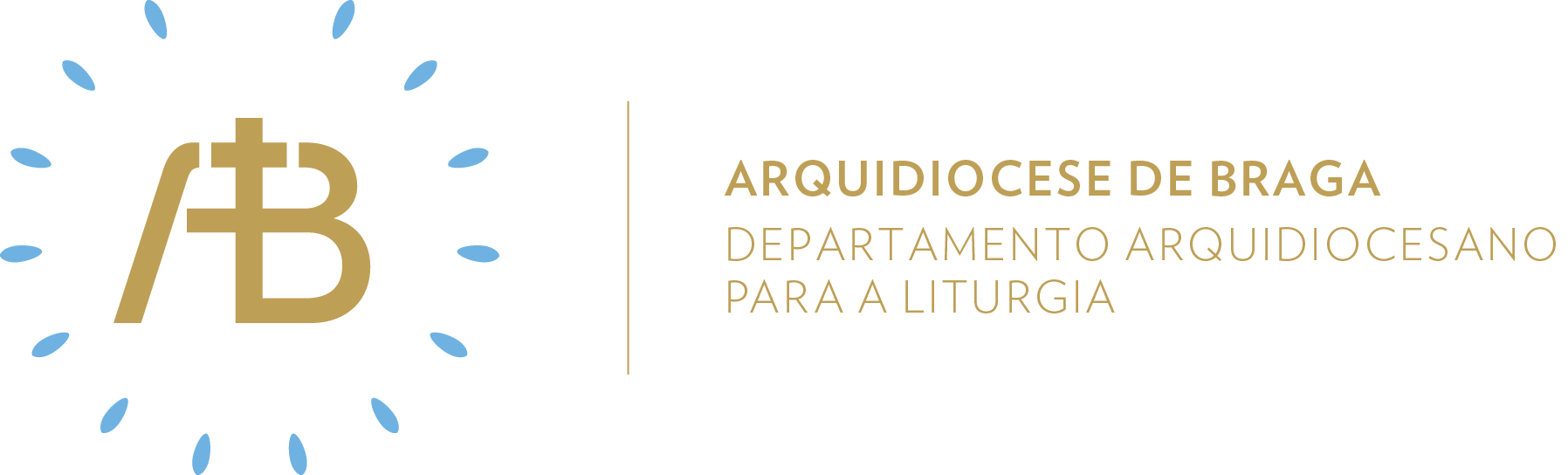 Tempo ComumDomingo XVSemente de amor“Aquele que recebeu a palavra em boa terra é o que ouve a palavra e a compreende”Celebrar em comunidadeItinerário simbólicoEntronizar a Bíblia diante do altar. Sugestão de cânticos[Entrada] Jesus é a Palavra de Deus Pai – Az. Oliveira[Apresentação dos dons] Queremos ver transformados – Az. Oliveira [Comunhão] A semente é Palavra de Deus – C. Silva[Final] Irmãos, a missa não findou – Az. OliveiraEucologia[Orações presidenciais] Orações do Domingo XV do Tempo Comum[Prefácio] Prefácio X Dominical do Tempo Comum[Oração Eucarística] Oração Eucarística III Preparação penitencialValorize-se o momento da preparação penitencial, fazendo a fórmula C, com os seguintes tropos:V/ Senhor, que sois a plenitude da verdade e da graça: Senhor, tende piedade de nós.R/ Senhor, tende piedade de nós.V/ Cristo, que Vos fizestes pobre para nos enriqueceres: Cristo, tende piedade de nós.R/ Cristo, tende piedade de nós.V/ Senhor, que viestes para fazer de nós um povo santo: Senhor, tende piedade de nós.R/ Senhor, tende piedade de nós.Evangelho para os jovensA parábola deste domingo propõe-nos três interrogações fundamentais. Que tipo de terreno sou? Que semeador sou? Valerá a pena continuar a semear?Com os jovens, somos desafiados a parar e a questionar. Como escuto a Palavra de Deus? Que atenção lhe dou? Ou será que tenho o coração ocupado com muitas coisas e já não tenho lugar para deixar que a Palavra de Deus entre no meu coração e o transforme? Como cuido o terreno do meu coração? Procuro informar-me e formar-me acerca da Palavra de Deus? Limpo o meu coração com o Sacramento do Perdão? Sinto gosto por participar na Eucaristia e tomar parte em algum ministério: leitor, cantor, acólito? Gosto de aprofundar cada vez mais a minha fé?Será que ainda vale a pena semear? A parábola de Jesus é uma parábola de esperança. Jesus é o semeador e nós também o somos, juntamente com Ele. Ele semeia em todos os tipos de terreno e algumas sementes depois acabam por germinar. O tempo de Deus não é o nosso. Nós queremos as coisas rápidas, mas para Deus não é assim. Deus espera pacientemente como o agricultor, que vive na atitude da fé e da esperança, pois sabe que semeou, mas não sabe se vai colher. Jesus quer contar com todos os cristãos para continuarem a semear esperança, mas sobretudo com os jovens. Queira Deus que a JMJ Lisboa 23 ajude os jovens a despertarem e a comprometerem-se na missão da Igreja, em colocarem a sua alegria, energia, coragem e entusiasmo no anúncio da Palavra de Deus, para que frutifique no coração humano.Oração UniversalV/ Irmãs e irmãos: oremos a Deus Pai misericordioso, que, no seu amor infinito, quer iluminar e salvar toda a humanidade, e digamos confiadamente: R/ Escutai, Senhor, a oração do vosso povo.Pelas dioceses, paróquias e missões do mundo inteiro, para que a Palavra que os semeadores vão semeando dê fruto abundante no coração dos que a recebem, oremos.Por todas as nações e organismos internacionais, para que busquem o bem comum e a justiça e ultrapassem interesses ocultos e egoístas, oremos. Por todos os que sofrem no corpo ou no espírito e por aqueles que se dedicam a cultivar a terra com esforço, para que acreditem que as exigências do tempo presente não têm comparação com a glória prometida, e vejam reconhecido o seu trabalho, oremos. Pelos homens chamados ao sacerdócio, particularmente os quatro jovens da nossa Arquidiocese que neste Domingo recebem o dom da ordenação presbiteral, para que se tornem terreno fértil onde a Palavra Deus frutifique, e se comprometam com alegria, entusiasmo e coragem no anúncio do Reino, oremos.Pelos jovens que se preparam para a Confirmação, para que, pelo dom do Espírito Santo que vão receber, se deixem tocar pela Palavra de Deus e se comprometam no seu anúncio, oremos.Por todos nós reunidos no Espírito Santo, para que vivamos a mensagem que escutámos e nos amemos como irmãos na santa Igreja, oremos. V/ Senhor, nosso Deus, que não deixais que a chuva volte para os céus sem ter feito germinar a semente nos campos, fazei que a Palavra que enviastes à terra produza abundante fruto no coração das pessoas. Por Cristo, nosso Senhor.R/ Ámen. Envio missionárioV/ Ide… o Pai desafia-vos a deixar habitar a sua Palavra nos vossos corações.R/ Ámen.V/ Ide… Jesus pede-vos que sejais terra fértil para acolher a semente da sua Palavra.R/ Ámen.V/ Ide… o Espírito vos ilumine e comprometa na tarefa do anúncio da Palavra.R/ Ámen.Semear caridadeAcólitosO acólito é aquele que segue o Mestre, mas, pelo seu exemplo de vida, pelas suas atitudes e gestos, é também aquele que precede o Semeador da Palavra, preparando o terreno do seu coração e do coração dos outros a receberem a semente da Palavra para que dê fruto em abundância. Pelo seu ministério, o acólito deve ter esse cuidado de ser um precursor do Semeador, preparando o terreno pelas suas atitudes e gestos.LeitoresO leitor é a voz de que se serve a boca de Deus, para que a sua Palavra penetre os corações e não volte sem ter produzido o seu efeito, sem ter cumprido a sua vontade e sem ter realizado a sua missão. O leitor deve pôr todo o meu empenho em dar voz à Palavra que Deus semeia no coração de todos, independentemente do fruto aparente que ela possa produzir. O Semeador semeia, mas o fruto até poderá ser outro a colhê-lo.Ministros Extraordinários da ComunhãoA Eucaristia é a Primícia do Espírito que nos faz afirmar que os sofrimentos do tempo presente não têm comparação com a glória que se há de manifestar em nós. Ao levar a Eucaristia aos doentes, o MEC leva também essa esperança e esse desejo da manifestação plena da glória de Deus recebida em antegosto no Sacramento. Por isso, gememos interiormente, esperando a adoção filial e a libertação do nosso corpo.MúsicosSomos privilegiados em comparação com as gerações passadas. Grandes compositores não chegaram a ouvir as peças sublimes que escreveram; como Mozart que nunca ouviu o seu Requiem. Hoje nós temos tudo, temos as partituras, temos os vídeos e os áudios e até os computadores tocam aproximadamente uma partitura nova. Temos tudo, quando muitos no passado desejaram ouvir o que nós ouvimos e não ouviram.Sair em missão de amarProcurar, em cada dia desta semana, reler o texto escutado no Evangelho de Domingo e demorar-se algum tempo a meditar, deixando que a Palavra envolva o coração, para depois sair com o compromisso de semear palavras de esperança na família, na comunidade, no grupo de amigos e no trabalho.